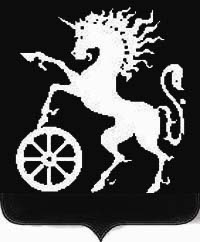 РОССИЙСКАЯ ФЕДЕРАЦИЯКРАСНОЯРСКИЙ КРАЙБОГОТОЛЬСКИЙ ГОРОДСКОЙ  СОВЕТ ДЕПУТАТОВШЕСТОГО СОЗЫВАР Е Ш Е Н И Е18.11.2021                                       г. Боготол                                              № 5-81О внесении изменений в решение Боготольского городского Совета депутатов «Об утверждении Положения о порядке организации и проведения собраний, конференций граждан в муниципальном образовании городского округа город Боготол»На основании статей 29, 30 Федерального закона от 06.10.03 г. № 131-ФЗ «Об общих принципах организации местного самоуправления в Российской Федерации»,  руководствуясь статьями 32, 70 Устава городского округа  город  Боготол,  Боготольский  городской  Совет депутатов  РЕШИЛ:1. Внести в решение Боготольского городского Совета депутатов от 25.03.2021 № 2-31 «Об утверждении Положения о порядке организации и проведения собраний, конференций граждан в муниципальном образовании городского округа город Боготол» следующие изменения:1.1. Приложение к решению изложить в новой редакции согласно приложению к настоящему решению.  2. Контроль за исполнением настоящего решения возложить на председателя Боготольского городского Совета депутатов.       	3. Опубликовать решение в официальном печатном издании, разместить на официальном сайте администрации города Боготола.       	4. Решение вступает в силу в день, следующий за днем его официального опубликования.Председатель Боготольского                              Глава города Боготола                                городского Совета депутатов                                                                                                                                        ___________ А.М. Рябчёнок                                _________  Е.М. ДеменковаПриложение к решению Боготольскогогородского Совета депутатовот 18.11.2021 № 5-81ПОЛОЖЕНИЕо порядке организации и проведения собраний, конференций граждан в муниципальном образовании город БоготолГлава 1. Общие положенияНастоящее Положение в соответствии с Конституцией РФ, Федеральным законом от 06 октября  2003 года № 131-ФЗ «Об общих принципах организации местного самоуправления в Российской Федерации», законами Красноярского края, Уставом городского округа город Боготол регулирует порядок организации  и проведения собраний и конференций граждан по месту их жительства  с целью осуществления местного самоуправления. Данное  Положение  не распространяется на собрания и конференции граждан, проводимые в общественных объединениях, трудовых и учебных коллективах, жилищных товариществах и кооперативах, других организациях, на собрания, проводимые в качестве мирных массовых акций населения, а также на собрания, порядок проведения которых регулируется иным специальным законодательством.Для обсуждения вопросов местного значения, информирования населения о деятельности органов местного самоуправления и должностных лиц местного самоуправления, обсуждения вопросов внесения инициативных проектов и их рассмотрения, осуществления территориального общественного самоуправления на части территории муниципального образования могут проводиться собрания граждан.С целью обеспечение защиты прав и свобод человека и гражданина при обработке его персональных данных, в том числе защиты прав на неприкосновенность частной жизни, личную и семейную тайну к защите обрабатываемых персональных данных предъявляются требования предусмотренные  статьей 19 Федерального закона от 27.07.2006 № 152-ФЗ «О персональных данных».Статья 1. Понятие собрания, конференции граждан и правовая основа их проведения1. В настоящем Положении используются следующие основные понятия:собрание граждан  (далее - собрание) - совместное заседание (присутствие) граждан для обсуждения вопросов местного значения, информирования населения о деятельности органов местного самоуправления и должностных лиц местного самоуправления, обсуждения вопросов внесения инициативных проектов и их рассмотрения, осуществления территориального общественного самоуправления на части территории муниципального образования могут проводиться собрания граждан; конференция граждан (собрание делегатов) (далее - конференция) - совместное заседание делегатов, избранных в установленном настоящим Положением порядке гражданами по месту жительства, для осуществления полномочий собраний граждан в случаях, установленных настоящим Положением;население - совокупность граждан, проживающих на территории муниципального образования город Боготол.2. Собрания, конференции граждан  могут проводиться  как на всей территории  муниципального образования город Боготол, так и на части территории  муниципального образования город Боготол (микрорайонов, кварталов, улиц, дворов и др.).3. Право граждан   на участие  в собраниях, конференциях не может быть ограничено в зависимости от происхождения, социального и имущественного положения, расовой и национальной принадлежности, пола, языка, отношения к религии, принадлежности к общественным объединениям, политических и иных взглядов, рода и характера занятий, времени проживания в данной местности и других подобных обстоятельств.4. Граждане участвуют в собраниях, конференциях добровольно и свободно. Никто не вправе оказывать принудительное воздействие на граждан с целью участия или неучастия в собрании, конференции, а также на их свободное волеизъявление.5. В собрании, конференции граждан имеют право участвовать жители соответствующей территории, обладающие избирательным правом.6. Жители  муниципального образования город Боготол  равноправны в осуществлении права на участие в собраниях, конференциях.7. Расходы,  связанные  с проведением собрания, конференции граждан, проводятся за счет местного бюджета.8. Органы местного самоуправления города Боготола оказывают содействие в обнародовании решений собраний, конференций граждан через средства массовой  информации.9. В настоящем Положении  понятия и термины, определение которых не приведено в части 1 настоящей статьи, применяются в том значении, которое для указанных понятий и терминов закреплено в федеральных законах, законах края, иных нормативных правовых актах.Статья 2. Компетенция собрания, конференции1. Собрания граждан могут проводиться для обсуждения вопросов местного значения,  информирования  населения о деятельности органов местного самоуправления и должностных лиц местного самоуправления, обсуждения вопросов внесения инициативных проектов и их рассмотрения, осуществления территориального общественного самоуправления на части территории муниципального образования.В собрании граждан по вопросам внесения инициативных проектов и их рассмотрения   вправе принимать участие жители соответствующей территории, достигшие шестнадцатилетнего возраста. 2. Предложения о вопросах, подлежащих рассмотрению на собраниях, конференциях, могут вноситься Главой города Боготола, Боготольским городским Советом депутатов Красноярского края или гражданами муниципального образования город Боготол.3. К компетенции собраний, конференций граждан муниципального образования город Боготол  относится решение следующих вопросов:3.1.  обсуждение проектов решений Боготольского городского Совета депутатов по наиболее важным вопросам жизни муниципального образования город Боготол;3.2. обсуждение планов и программ социально - экономического развития муниципального  образования, заслушивание и обсуждение информаций должностных лиц органов государственной власти, местного самоуправления о их выполнении;3.3. обсуждение вопросов сохранности и рационального использования муниципальной собственности на данной территории;3.4. обсуждение вопросов изменения границ муниципального образования город Боготол;3.5.  обсуждение вопросов наименование и переименование улиц, площадей муниципального образования город Боготол;3.6. обсуждение вопросов планов застройки муниципального образования город Боготол;3.7.  обсуждение вопросов развитие личных подсобных хозяйств граждан;3.8. обсуждение предложений по порядку предоставления и изъятия земельных участков, а также распоряжению земельными участками на соответствующей территории;3.9. обсуждение вопросов содержание, использование и обслуживание жилого фонда и жилых помещений, мест общего пользования, дорог, тротуаров, спортивных площадок и т.д.;3.10. обсуждение вопросов благоустройство и озеленение территории, охраны природы;3.11. обсуждение вопросов местного значения, информирования  населения о деятельности органов местного самоуправления и должностных лиц местного самоуправления; 3.12. обсуждение вопросов внесения инициативных проектов и их рассмотрения, осуществления территориального общественного самоуправления на части территории муниципального образования.Глава 2 Подготовка и проведение собраний и конференцийСтатья 3. Порядок созыва собрания, конференции жителей муниципального образования город Боготол1. Собрания,  конференции проводятся, как правило, по  домам, улицам, кварталам, микрорайонам и иным участкам территории  муниципального образования город Боготол.Собрания, конференции созываются по мере необходимости.2. Конференции проводятся при невозможности проведения собрания вследствие отсутствия соответствующего помещения, способного вместить участников собрания, и по другим причинам организационного характера.3. Инициатива проведения собрания, конференции по месту жительства может исходить от Главы города Боготола, Боготольского городского Совета депутатов или от инициативной группы граждан.	Инициатива граждан о проведении собрания, конференции должна быть оформлена в виде письменного заявления инициативной группы (приложение № 1) и поддержана тремя процентами граждан - жителей соответствующей территории, подтвержденной подписями в подписных листах (приложение № 2). В заявлении указываются вопросы, выносимые на рассмотрение собрания, конференции, ориентировочные сроки проведения, территория, на которой предполагается проведение собрания, конференции. Заявление направляется Главе города Боготола или  в Боготольский  городской Совет.4. Инициатива Богтольского городского Совета оформляется решением, в котором указываются вопросы, выносимые на рассмотрение собрания, конференции.5. Собрание, созываемое по инициативе населения или Боготольского городского Совета, назначается городским Советом.6. Собрание, созываемое по инициативе Главы города Боготола, назначается Главой города Боготола.7. Собрание должно быть назначено в течение 20 дней со дня издания Боготольским городским Советом или Главой города Боготола правового акта, выражающего инициативу проведения собрания, или со дня получения документов, подтверждающих инициативу населения.									Городской Совет, Глава города, получившие заявление с требованием о проведении собрания, принимают одно из следующих решений:				1) о созыве собрания;										2) об отклонении требования о созыве собрания в случае нарушения условий и порядка созыва собрания, установленного настоящим Положением, Уставом городского округа город Боготол.										Инициаторы созыва собрания письменно уведомляются о принятом решении в трехдневный срок со дня его принятия.								Решение об отклонении требования о созыве собрания должно быть мотивированным. Данное решение может быть обжаловано заинтересованными лицами в суд.8. Боготольский городской Совет депутатов не может созывать конференцию, если инициаторами заявлено требование о созыве собрания, если инициаторами заявлено требование о созыве конференции, указанные органы должны созвать конференцию.9. В случае принятия решения о созыве собрания Боготольский городской Совет депутатов, Глава города Боготола определяет дату, время (час) и место его проведения, а также образует комиссию по подготовке собрания.Дата и время проведения собрания устанавливаются в соответствии с пунктом 7 настоящей статьи, с учетом пожеланий инициаторов созыва. При этом такой датой не может быть дата ранее, чем через пятнадцать дней и позднее чем через сорок пять дней со дня принятия решения о созыве собрания.10. О созыве собрания созывающий его орган должен известить население не позднее чем за десять дней до дня проведения собрания. В извещении о созыве указывается дата, время, место проведения собрания, территория, жители которой вправе участвовать в собрании, инициаторы созыва, предварительная повестка дня, порядок ознакомления с материалами, обсуждение которых предполагается на собрании.В извещении о созыве конференции помимо сведений, приводимых в извещении о созыве собрания, указываются норма представительства, границы территорий (округов), от которых избираются представители (делегаты), численность граждан, проживающих на этих территориях (в этих округах), количество представителей (делегатов) от каждой из территорий (округов), место и время проведения собраний на территориях (в округах) для выборов представителей (делегатов).11. Население оповещается о созыве собрания с помощью средств массовой информации, стендов, объявлений, писем, подворовых обходов, сообщений на собраниях и других мероприятиях, через администрации предприятий и других организаций, коммунальные службы и т.п.В необходимых случаях на собрания, конференции могут приглашаться представители предприятий, учреждений, организаций, общественных объединений, средств массовой информации.12. Делегаты на конференции избираются на собраниях жителей либо путем сбора подписей жителей. Делегаты на конференции избираются по  территориальному принципу – от подъездов  в высотных домах, от домов малоэтажной застройки, от кварталов в районах частной застройки (при этом один представитель не может быть избран более чем от тысячи граждан).Нормы представительства делегатов на конференцию:1 делегат от многоквартирного дома (4 - 5-этажного);1 делегат от группы малоэтажных домов;1 делегат от жителей одной улицы района частной застройки.Выборы делегатов конференции проводятся гражданами на собраниях по месту жительства. Представители органов местного самоуправления города Боготола вправе принимать участие в организации и проведении данных собраний.Выборы на территории (в округе) считаются состоявшимися, если в голосовании на собрании приняли участие более четверти граждан, имеющих место жительства на данной территории (в данном округе).Избранными от территории (округа) считаются набравшие относительное большинство голосов граждан кандидаты в количестве, определенном для территории (округа).Голосование за представителей (делегатов) на собраниях может проводиться открыто или тайно. Форма голосования определяется решением собрания.Собрание может давать представителям (делегатам) наказы, обязывающие избранных представителей (делегатов) занимать при голосовании на конференции определенную позицию.13. Документами, которые подтверждают полномочия делегатов, являются протоколы собраний, подписанные его председателем и секретарем. К данным протоколам прикладываются листы регистрации участников собраний, оформленные в соответствии с настоящим положением. Без листов регистрации протоколы таких собраний недействительны. Указанные в протоколы сдаются председателем или секретарем собрания в созвавший конференцию представительный орган местного самоуправления  города Боготола либо Главе города Боготола  не позднее чем за три дня до дня проведения конференции.14. Боготольский городской Совет депутатов или Глава города Боготола имеет право принимать при созыве конференции решение об участии в ней с правом решающего голоса представителей (делегатов), избранных на последнюю конференцию, на которую проводились такие выборы, при условии, что эти выборы состоялись не более чем за два года до дня проведения созываемой конференции. Указанное решение не лишает население соответствующей территории (округа) переизбрать или доизбрать представителя (делегата).Статья 4. Подготовка собрания, конференции1. Подготовку и проведение собраний, конференций осуществляет комиссия, формируемая на паритетных началах из депутатов городского Совета, специалистов аппарата городского Совета, представителей администрации города, инициаторов созыва собрания, конференции (с их согласия) или представителей инициаторов, правовым актом городского Совета, Главы города.2. Комиссия по подготовке собрания, конференции организует оповещение населения о собрании, конференции, оказывает помощь в организации собраний по избранию представителей (делегатов) на конференцию, готовит место (помещение) для собрания, конференции, обеспечивает собрание, конференцию бумагой, техническими средствами, изготавливает необходимые бланки, решает другие вопросы организационного, кадрового и материально - технического обеспечения подготовки и проведения собрания, конференции.3. Органы местного самоуправления города Боготола обязаны оказывать содействие комиссии по подготовке собрания, конференции.Статья 5. Регистрация участников собрания, конференцииКомиссия по подготовке собрания, конференции обеспечивает до начала проведения собрания, конференции обязательную регистрацию участников с правом решающего голоса в месте проведения собрания, конференции, с указанием фамилии, имени, отчества, даты рождения и места жительства участника «под роспись» в регистрационном листе (приложения № 3, 4).							В листе регистрации участников конференции помимо подписи участников конференции указываются границы территории (округа), население которой представляет соответствующий представитель (делегат).Собрание, конференция, на которых обсуждаются вопросы, относящиеся к ведению местного самоуправления, и выявляется мнение населения по ним, правомочны при числе участников с правом решающего голоса не менее половины от проживающих на данной территории.Статья 6. Открытие собрания, конференции. Формирование повестки дня собрания, конференции1. Собрание, конференция открывается лицом, назначенным созвавшим собрание, конференцию Боготольским городским Советом  депутатов или Главой города Боготола, а если это назначение не будет произведено или назначенное лицо не прибудет на собрание, конференцию - председателем комиссии по подготовке собрания, конференции.2. После оглашения итогов регистрации лицо, открывшее собрание, конференцию, ставит на обсуждение вопрос об избрании из числа участников с правом решающего голоса председателя собрания, конференции и проводит по нему открытое голосование. Председатель собрания, конференции приступает к исполнению своих обязанностей немедленно после избрания и ставит на обсуждение вопрос об избрании из числа участников с правом решающего голоса секретаря собрания, конференции, организует обсуждение этого вопроса и проводит по нему голосование. В случае необходимости вести подсчет голосов открывшему собрание, конференцию лицу во время этого голосования помогают члены комиссии по подготовке собрания, конференции. Секретарь собрания, конференции приступает к исполнению своих обязанностей немедленно после избрания.4. В случае необходимости из числа участников с правом решающего голоса избираются президиум и секретариат собрания, конференции, которые должны оказывать помощь соответственно председателю и секретарю собрания, конференции.5. После избрания секретаря собрание, конференция утверждает повестку дня. Вопросы в повестку дня собрания, конференции могут вноситься органами местного самоуправления, участниками собрания, конференции и гражданами, имеющими право на участие в данном собрании, конференции.6. Решение о включении вопросов в повестку дня собрания, конференции считается принятым, если за него проголосовало не менее одной трети присутствующих участников с правом решающего голоса.7. В повестку дня собрания, конференции в обязательном порядке включаются вопросы, внесенные инициаторами созыва собрания, конференции. Указанные вопросы рассматриваются в первоочередном порядке.8. Председатель собрания, конференции объявляет о переходе к обсуждению вопросов повестки дня, предоставляет слово выступающим, делает объявления, зачитывает письменные обращения и иные документы, ставит на голосование вопросы, по которым собрание, конференция принимает решения, обеспечивает соблюдение порядка в ходе заседания, осуществляет иные функции, непосредственно связанные с ведением собрания, конференции.										9. Секретарь собрания, конференции ведет и оформляет протокол собрания, конференции, осуществляет запись желающих выступить, регистрирует вопросы и заявления, организует сбор и передачу председателю письменных вопросов к докладчикам, справок, заявлений и иных документов, следит за соблюдением порядка, оказывает организационную помощь председателю, выполняет его поручения, осуществляет иные полномочия, вытекающие из обязанностей секретаря по организационному обеспечению собрания, конференции и делопроизводству.		10. Собрание, конференция проводятся, по общему правилу, в течение одного дня до окончания рассмотрения всех вопросов их повестки. Если в течение дня вопросы повестки не будут рассмотрены, собрание, конференция принимают решение о перерыве и возобновлении работы в следующий или иной день.11. Собрания, конференции проводятся публично, на них вправе присутствовать представители органов местного самоуправления, органов государственной власти, средств массовой информации, любые иные лица.12. Представители органов местного самоуправления, присутствующие на собрании, конференции, имеют право совещательного голоса.13. По вопросам повестки дня на собрании, конференции организуются прения. Перед проведением голосования по соответствующему вопросу докладчику и содокладчику по их просьбе должно быть предоставлено право выступления.14. Подробно регламент работы собрания, конференции устанавливается самим собранием, конференцией.Статья 7. Протокол собрания, конференции1. На собрании, конференции граждан ведется протокол (приложение № 5), в котором указываются: количество граждан, имеющих право участвовать в собрании с правом решающего голоса, или количество представителей (делегатов), которые должны были участвовать в конференции, количество граждан или представителей (делегатов), зарегистрированных в качестве участников, присутствующие на собрании, конференции представители органов местного самоуправления, инициатор и субъект созыва собрания, конференции, дата, время и место проведения собрания, конференции, фамилии, имена и отчества председателя, секретаря, а в случае избрания - членов президиума, секретариата и членов счетной комиссии, полную формулировку рассматриваемого вопроса (вопросов), фамилии, имена и отчества выступавших, краткое содержание выступлений по рассматриваемому вопросу (вопросам), если не прикладываются тексты выступлений, итоги голосования по каждому вопросу (приняло участие в голосовании, «за», «против», воздержались, полную формулировку принятого решения (решений).2. Протокол зачитывается председателем собрания, конференции участникам (кроме изложенных в протоколе выступлений), утверждается решением собрания, конференции и подписывается председателем (членами президиума) и секретарем (секретариатом).3. Протокол собрания, конференции подлежит передаче в Боготольский городской Совет депутатов в срок до десяти дней со дня проведения соответствующего собрания, конференции. К протоколу прилагается лист регистрации участников, без которого протокол недействителен.Глава 3. Решение собрания, конференции и их исполнениеСтатья 8. Принятие решений, собранием, конференцией1. Решения на собрании, конференции принимаются тайным (приложение № 6-9) или открытым голосованием простым большинством голосов участвующих в собрании, конференции граждан.2. Голосуют на собрании, конференции только граждане, зарегистрированные в качестве участников с правом решающего голоса.3. Решения собраний, конференций по вопросам, находящимся в ведении органов местного самоуправления города Боготола, органов территориального общественного самоуправления, организаций, доводятся до сведения соответствующих субъектов Боготольским городским Советом депутатов, Главой города Боготола в письменной форме не позднее чем через пятнадцать дней со дня поступления в указанный Боготольским городским Советом депутатов, главе города Боготола протокола собрания, конференции.    Решения собраний, конференций вступают в силу с момента принятия (официального оглашения результатов голосования). 4. В случае, если в ходе работы собрания, конференции выявлены нарушения законности, собрание, конференция вправе принять решение о передаче соответствующих материалов в органы, обеспечивающие законность.5. Итоги собрания, конференции подлежат официальному опубликованию (обнародованию).6. Решения собраний, конференций вступают в силу с момента принятия (официального оглашения результатов голосования), если иное не предусмотрено законодательством, самим собранием, конференцией.7. Решения собраний, конференций, затрагивающие права, свободы и обязанности человека и гражданина, вступают в силу со дня, следующего за днем официального опубликования (обнародования).Статья 9. Выполнение решений собраний, конференций1. Выполнение решений собраний, конференций, принятых в пределах компетенции, осуществляются жителями, соответствующими органами местного самоуправления и территориального общественного самоуправления, предприятиями, учреждениями, организациями.2. Решения  собраний, конференций доводятся до соответствующих органов власти и должностных лиц, которые обязаны  в месячный срок рассмотреть его и направить представителю  собрания, конференции или другому лицу уполномоченному собранием, конференцией граждан, мотивировочный ответ по существу  решения в письменной форме.3. Если для реализации обращения собрания, конференции требуется издание муниципального правового акта, орган местного самоуправления, в чью компетенцию входит решение данного вопроса, принимает соответствующий акт в течение трех месяцев со дня передачи обращения собрания, конференции в городской Совет, Главе города.4. Органы местного самоуправления города Боготола, инициативные группы граждан при необходимости информируют жителей муниципального образования город Боготол о ходе выполнения решений собраний, конференций.Статья 10. Отмена решений собраний, конференций1. Изменения и дополнения в принятые собранием, конференцией решения могут вноситься исключительно собранием, конференцией.2. Решение собрания, конференции, противоречащее законодательству или Уставу городского округа город Боготол либо принятое с нарушением законодательства или Устава городского округа город Боготол, может быть обжаловано в суде в установленном порядке.Приложение №  1к Положениюо порядке организациии проведения собраний,конференций гражданв г. Боготоле                                 В _______________________________                                       (полное наименование                                 _________________________________                                  органа местного самоуправления)                            ЗАЯВЛЕНИЕ    На   основании   Закона   Российской   Федерации   № 131-ФЗ от06.10.2003 «Об общих принципах организации местного самоуправленияв  Российской  Федерации», Положения  о   порядке  организации   ипроведения   собраний,  конференций  граждан  в  городе   Боготоле,утвержденного  решением  Боготольского  городского  Совета   депутатов№ _____ от _____________ 200_ г., направляем настоящее заявление спредложением  о  созыве собрания,  конференции  для  обсуждения  ипринятия решений по вопросам:1....Предлагаемая дата проведения собрания, конференции - "__" ____ 200_ г.В собрании, конференции могут участвовать граждане, проживающие натерритории _______________________________________________________   (указывается территория муниципального образования или части                        муниципального__________________________________________________________________      образования в форме, позволяющей однозначно определить                       границы территории)ПРИЛОЖЕНИЕ: члены инициативной группы:Гражданин (-ка) _________________________________________________,                              (фамилия, инициалы)проживающий (-ая) по адресу _____________________________________,имеющий (-ая) паспорт (заменяющий его документ) _________________,____________________________________________________________________________________________________________________________________                                                     (подпись)Гражданин (-ка) __________________________________________________                             (фамилия, инициалы)Приложение №  2к Положениюо порядке организациии проведения собраний,конференций гражданв г. Боготоле                         ПОДПИСНОЙ ЛИСТМы,  нижеподписавшиеся,  поддерживаем  инициативу  о  проведении впериод _____________________________________ собрания, конференции            (сроки проведения собрания,                конференции граждан)граждан __________________________________________________________         (наименование муниципального образования, микрорайона,                            квартала и т.д.)для рассмотрения следующих вопросов:    1. ________________________________________    2. ________________________________________    ...... ____________________________________    Подписной лист удостоверяю__________________________________________________________________(фамилия, имя, отчество, дата рождения, место жительства, серия и        номер паспорта или заменяющего его документа лица,                       собиравшего подписи)                                    ______________________________                                         (подпись и дата)Член инициативной группы _________________ (_____________________)                              (подпись)      (фамилия, инициалы)Приложение №  3к Положениюо порядке организациии проведения собраний,конференций гражданв г. БоготолеЛИСТ РЕГИСТРАЦИИжителей  города Боготола Красноярского края, участвующих в собранииграждан с правом решающего голоса "__" __________________ года    Председатель собрания граждан __________ (___________________)                                  (подпись)  (фамилия, инициалы)    Секретарь собрания    граждан                       __________ (___________________)                                  (подпись)    (фамилия, инициалы)Приложение №  4к Положениюо порядке организациии проведения собраний,конференций гражданв г. Боготоле                        ЛИСТ РЕГИСТРАЦИИделегатов - жителей города Боготола Красноярского края, участвующихс     правом     решающего    голоса   в     конференции   граждан"__" ________________ года    Председатель конференции граждан ________ ____________________                                     (подпись) (фамилия, инициалы)    Секретарь конференции граждан    ________ ____________________                                     (подпись) (фамилия, инициалы)Приложение №  5к Положениюо порядке организациии проведения собраний,конференций гражданв г. БоготолеПРОТОКОЛСОБРАНИЯ (КОНФЕРЕНЦИИ) ГРАЖДАН__________________________________________________________________    (наименование муниципального образования, микрорайона,__________________________________________________________________   квартала, улицы, двора, дома, жилищного комплекса и т.д.)"__" __________ ____ года с "__" час/мин по "__" час/мин(дата проведения)__________________________________________________________________                  (место проведения, адрес)Инициатор (инициаторы) созыва ____________________________________Орган (лицо), созвавший собрание, конференцию ______________________________________________________________________________________решением (постановлением) от "__" ____________ 200_ г.    Общее число граждан, проживающих на соответствующей территориии       имеющих      право     на     участие    в       собрании,конференции граждан: ___________________Участвовало согласно листу регистрации граждан: _________ ________Председатель собрания,конференции                        _______________________________                                     (фамилия, имя, отчество)Секретарь собрания,конференции                        _______________________________                                     (фамилия, имя, отчество)Присутствовали на собрании, конференции:________________________________________________________________(фамилия, инициалы и должности должностных лиц (представителей)__________________________________________________________________органов государственной власти и органов местного самоуправления)                          ПОВЕСТКА ДНЯ    1. О ...    Доклад ...    2. О ...    Доклад ...    1. Слушали:    _____________________________________                       (фамилия, инициалы)Краткая запись выступления или указание - "Текст доклада(выступления) прилагается"    Выступили: _____________________________________                       (фамилия, инициалы)Краткая запись выступления или указание - "Текст доклада(выступления) прилагается"    РЕШИЛИ:Результаты голосования:                     приняло участие _____________                     "за" ________________________                     "против" ____________________                     воздержались ________________Решение не принято.Решение принято в формулировке:__________________________________________________________________               (формулировка принятого решения)2. Слушали:    1.    2.    3. ...Председатель собрания,конференции граждан ________________ (______________________)                       (подпись)       (фамилия, инициалы)Секретарь собрания,конференции граждан ________________ (______________________)                       (подпись)       (фамилия, инициалы)Приложение №  6к Положениюо порядке организациии проведения собраний,конференций гражданв г. Боготоле          БЮЛЛЕТЕНЬ ДЛЯ ЗАКРЫТОГО (ТАЙНОГО) ГОЛОСОВАНИЯ                на собрании, конференции граждан__________________________________________________________________(наименование муниципального образования или части муниципального                           образования)__________________________________________________________________                        (дата проведения)по вопросу _______________________________________________________                         (формулировка вопроса)"За"            "Против"            "Воздержался"(Нужное подчеркнуть или обвести)    Члены счетной комиссии:1. _______________ (___________________)      (подпись)     (фамилия, инициалы)2. _______________ (___________________)      (подпись)     (фамилия, инициалы)Приложение №  7к Положениюо порядке организациии проведения собраний,конференций гражданв г. Боготоле         ЛИСТ ВЫДАЧИ БЮЛЛЕТЕНЕЙ ДЛЯ ЗАКРЫТОГО (ТАЙНОГО)                           ГОЛОСОВАНИЯ                 на собрании, конференции граждан__________________________________________________________________(наименование муниципального образования или части муниципального                            образования)__________________________________________________________________                        (дата проведения)по вопросу _______________________________________________________                        (формулировка вопроса)    Члены счетной комиссии:1. _______________ (___________________)      (подпись)     (фамилия, инициалы)2. _______________ (___________________)      (подпись)     (фамилия, инициалы)3. _______________ (___________________)      (подпись)     (фамилия, инициалы)Приложение №  8к Положениюо порядке организациии проведения собраний,конференций гражданв г. Боготоле             ПРОТОКОЛ N 1 ЗАСЕДАНИЯ СЧЕТНОЙ КОМИССИИ                 на собрании, конференции граждан__________________________________________________________________(наименование муниципального образования или части муниципального                           образования)    ________________________________________                (дата проведения)Слушали: об избрании председателя счетной комиссии.Постановили: избрать председателем счетной комиссии ________________________________________________________________________________Председатель счетной комиссии ____________ (___________________)                               (подпись)    (фамилия, инициалы)    Члены счетной комиссии:1. _____________ (_________________)     (подпись)   (фамилия, инициалы)2. _____________ ___________________Приложение №  9к Положениюо порядке организациии проведения собраний,конференций гражданв г. Боготоле              ПРОТОКОЛ N 2 ЗАСЕДАНИЯ СЧЕТНОЙ КОМИССИИ              на собрании (сходе), конференции граждан__________________________________________________________________(наименование муниципального образования или части муниципального                             образования)    ________________________________________               (дата проведения)1. При голосовании по вопросу ____________________________________                                   (формулировка вопроса)__________________________________________________________________выдано бюллетеней ________________________________________________                              (цифрами и прописью)обнаружено в ящике бюллетеней ____________________________________                                    (цифрами и прописью)обнаружено в ящике действительных бюллетеней _____________________                                             (цифрами и прописью)обнаружено в ящике действительных бюллетеней"За" _____________________     (цифрами и прописью)обнаружено в ящике действительных бюллетеней"Против" ____________________         (цифрами и прописью)обнаружено в ящике действительных бюллетеней"Воздержался" ____________________              (цифрами и прописью)2. При голосовании по вопросу ____________________________________                                   (формулировка вопроса)    Председатель счетной комиссии _________ (____________________)                                  (подпись)  (фамилия, инициалы)    Члены счетной комиссии:1. __________ (_________________)   (подпись)  (фамилия, инициалы)2. __________ ___________________NФамилия, имя, отчествоДата рожденияАдрес места жительстваСерия, номер, дата выдачи паспорта или документа, его заменяющегоДата внесения подписиПодпись12345NФамилия, имя, отчествоАдрес места жительстваДата рожденияПодпись12345NФамилия, имя, отчествоАдрес места жительстваДата рожденияОписание территории, от которой избранДата проведения собрания по выборам делегатаПодпись12345NФИО участника с правом решающего голосаОтметка о получении бюллетеня - подпись участника1234